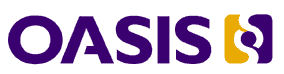 Emergency Data Exchange Language (EDXL) Common Types (CT) Version 1.0 Draft Specification URIsThis version:http://docs.oasis-open.org/emergency/edxl-ct/v1.0/csd03/edxl-ct-v1.0-csd03.odt (Authoritative)http://docs.oasis-open.org/emergency/edxl-ct/v1.0/csd03/edxl-ct-v1.0-csd03.htmlhttp://docs.oasis-open.org/emergency/edxl-ct/v1.0/csd03/edxl-ct-v1.0-csd03.pdfPrevious version:http://docs.oasis-open.org/emergency/edxl-ct/v1.0/csd02/edxl-ct-v1.0-csd02.odt (Authoritative)http://docs.oasis-open.org/emergency/edxl-ct/v1.0/csd02/edxl-ct-v1.0-csd02.htmlhttp://docs.oasis-open.org/emergency/edxl-ct/v1.0/csd02/edxl-ct-v1.0-csd02.pdfLatest version:http://docs.oasis-open.org/emergency/edxl-ct/v1.0/edxl-ct-v1.0.odt (Authoritative)http://docs.oasis-open.org/emergency/edxl-ct/v1.0/edxl-ct-v1.0.htmlhttp://docs.oasis-open.org/emergency/edxl-ct/v1.0/edxl-ct-v1.0.pdfTechnical Committee:OASIS Emergency Management TCChair:Elysa Jones (elysajones@yahoo.com), IndividualEditors:Werner Joerg (Werner.Joerg@iem.com), IEM, Inc.Rex Brooks (), Network Centric Operations Industry ConsortiumJeff Waters (jeff.waters@navy.mil), US Department of Defense (DoD)Don McGarry (dmcgarry@mitre.org), MITRE CorpAdditional artifacts:This prose specification is one component of a Work Product that also includes:XML schemas: http://docs.oasis-open.org/emergency/edxl-ct/v1.0/csd03/xsd/Declared XML namespaces:http://docs.oasis-open.org/ns/emergency/edxl-ct/v1.0urn:oasis:names:tc:emergency:edxl:ct:1.0urn:oasis:names:tc:emergency:EDXL:CT:1.0Abstract:This Common Types describes components and component types that can be reused across the suite of Emergency Data Exchange Language (EDXL) standards. These common components and types are intended for internal use by the Emergency Management Technical Committee and its subcommittees as they develop specific standards utilizing these types.Status:This document was last revised or approved by the OASIS Emergency Management TC on the above date. The level of approval is also listed above. Check the “Latest version” location noted above for possible later revisions of this document. Any other numbered Versions and other technical work produced by the Technical Committee (TC) are listed at https://www.oasis-open.org/committees/tc_home.php?wg_abbrev=emergency#technical.TC members should send comments on this specification to the TC’s email list. Others should send comments to the TC's public comment list, after subscribing to it by following the instructions at the "Send A Comment" button on the Technical Committee’s web page at https://www.oasis-open.org/committees/emergency/.For information on whether any patents have been disclosed that may be essential to implementing this Work Product, and any offers of patent licensing terms, please refer to the Intellectual Property Rights section of the TC's web page (https://www.oasis-open.org/committees/emergency/ipr.php).Citation format:When referencing this Work Product the following citation format should be used:[EDXL-CT]Emergency Data Exchange Language (EDXL) Common Types (CT) Version 1.0. Edited by Werner Joerg, Rex Brooks, Jeff Waters, and Don McGarry. 13 January 2015. OASIS Committee Specification Draft 03. http://docs.oasis-open.org/emergency/edxl-ct/v1.0/csd03/edxl-ct-v1.0-csd03.html. Latest version: http://docs.oasis-open.org/emergency/edxl-ct/v1.0/edxl-ct-v1.0.html.NoticesCopyright © OASIS Open 2015. All Rights Reserved.All capitalized terms in the following text have the meanings assigned to them in the OASIS Intellectual Property Rights Policy (the "OASIS IPR Policy"). The full Policy may be found at the OASIS website.This document and translations of it may be copied and furnished to others, and derivative works that comment on or otherwise explain it or assist in its implementation may be prepared, copied, published, and distributed, in whole or in part, without restriction of any kind, provided that the above copyright notice and this section are included on all such copies and derivative works. However, this document itself may not be modified in any way, including by removing the copyright notice or references to OASIS, except as needed for the purpose of developing any document or deliverable produced by an OASIS Technical Committee (in which case the rules applicable to copyrights, as set forth in the OASIS IPR Policy, must be followed) or as required to translate it into languages other than English.The limited permissions granted above are perpetual and will not be revoked by OASIS or its successors or assigns.This document and the information contained herein is provided on an "AS IS" basis and OASIS DISCLAIMS ALL WARRANTIES, EXPRESS OR IMPLIED, INCLUDING BUT NOT LIMITED TO ANY WARRANTY THAT THE USE OF THE INFORMATION HEREIN WILL NOT INFRINGE ANY OWNERSHIP RIGHTS OR ANY IMPLIED WARRANTIES OF MERCHANTABILITY OR FITNESS FOR A PARTICULAR PURPOSE.OASIS requests that any OASIS Party or any other party that believes it has patent claims that would necessarily be infringed by implementations of this OASIS Committee Specification or OASIS Standard, to notify OASIS TC Administrator and provide an indication of its willingness to grant patent licenses to such patent claims in a manner consistent with the IPR Mode of the OASIS Technical Committee that produced this specification.OASIS invites any party to contact the OASIS TC Administrator if it is aware of a claim of ownership of any patent claims that would necessarily be infringed by implementations of this specification by a patent holder that is not willing to provide a license to such patent claims in a manner consistent with the IPR Mode of the OASIS Technical Committee that produced this specification. OASIS may include such claims on its website, but disclaims any obligation to do so.OASIS takes no position regarding the validity or scope of any intellectual property or other rights that might be claimed to pertain to the implementation or use of the technology described in this document or the extent to which any license under such rights might or might not be available; neither does it represent that it has made any effort to identify any such rights. Information on OASIS' procedures with respect to rights in any document or deliverable produced by an OASIS Technical Committee can be found on the OASIS website. Copies of claims of rights made available for publication and any assurances of licenses to be made available, or the result of an attempt made to obtain a general license or permission for the use of such proprietary rights by implementers or users of this OASIS Committee Specification or OASIS Standard, can be obtained from the OASIS TC Administrator. OASIS makes no representation that any information or list of intellectual property rights will at any time be complete, or that any claims in such list are, in fact, Essential Claims.The name "OASIS" is a trademark of OASIS, the owner and developer of this specification, and should be used only to refer to the organization and its official outputs. OASIS welcomes reference to, and implementation and use of, specifications, while reserving the right to enforce its marks against misleading uses. Please see https://www.oasis-open.org/policies-guidelines/trademark for above guidance.Table of Contents1      Introduction	51.1       Terminology	51.2       Normative References	51.3      Non-Normative References	62       Design Principles & Concepts (non-normative)	72.1       Design Philosophy	72.2       Structural Summary	72.2.1       Simple Types	72.2.2       Complex Types	82.2.3       Top Level Elements	93       EDXL Common Types Structure (normative)	103.1       Data Dictionary	103.1.1       EDXL Common Simple Types	103.1.2       EDXL Enumerated Types	143.1.3       EDXL Common Complex Types	173.1.4       EDXL Common Top Level Elements	294       Conformance	31A.   Acknowledgements	32B.   Non-Normative Text	33C.   Revision History	34Introduction[All text is normative unless otherwise labeled]This document describes common components and component types that can be reused across the suite of Emergency Data Exchange Language (EDXL) standards. This document is intended for internal use by the Emergency Management Technical Committee and its subcommittees as they develop specific standards utilizing these types. The goal is to enable reuse of components which are commonly used in specifications and which have been designed based on lessons learned from the development of the Common Alert Protocol 1.1, the Distribution Element 1.0, Hospital Availability and Resource Messaging. The first use of these common components is intended to be in Situation Reports 1.0 and the Distribution Element 2.0. The components will be used and expanded as needed for future EDXL specifications. TerminologyThe key words “MUST”, “MUST NOT”, “REQUIRED”, “SHALL”, “SHALL NOT”, “SHOULD”, “SHOULD NOT”, “RECOMMENDED”, “MAY”, and “OPTIONAL” in this document are to be interpreted as described in [RFC2119]. Normative References[RFC2119]	S. Bradner, Key words for use in RFCs to Indicate Requirement Levels, BCP 14, RFC 2119, March 1997. http://www.ietf.org/rfc/rfc2119.txt.[RFC2046]	N. Freed, Multipurpose Internet Mail Extensions (MIME) Part Two: Media Types, IETF RFC 2046, November 1996. http://www.ietf.org/rfc/rfc2046.txt.[RFC3066]	H. Alvestrand, Tags for the Identification of Languages, IETF RFC 3066, January 2001. http://www.ietf.org/rfc/rfc3066.txt.[WGS 84]		National Geospatial Intelligence Agency, Department of Defense, World Geodetic System 1984, NGA Technical Report TR8350.2, January 2000. http://earth-info.nga.mil/GandG/publications/tr8350.2/wgs84fin.pdf.[XML 1.0]		T. Bray, Extensible Markup Language (XML) 1.0 (Third Edition), W3C REC-XML-20040204, (Fifth Edition), 26 November 2008. http://www.w3.org/TR/REC-xml/.[namespaces]		T. Bray, Namespaces in XML, W3C REC-xml-names-19990114, (Third Edition) W3C Recommendation 8 December 2009. http://www.w3.org/TR/REC-xml-names/.[dateTime]		N. Freed, XML Schema Part 2: Datatypes (Second Edition), W3C REC-xmlschema-2, October 2004. http://www.w3.org/TR/xmlschema-2/#dateTime.Non-Normative References[EDXL GFR]	EDXL General Functional Requirements, OASIS Emergency Management TC, 4 November 2004 http://www.oasis-open.org/committees/download.php/10031/EDXL%20General%20Functional%20Requirements.doc,[EDXL-DE IG]	EDXL Distribution Element Implementer's Guide, Edited by Patti Aymond, 19 Aug. 2005. OASIS Working Draft WD01. http://www.oasis-open.org/committees/download.php/14120/EDXL_Implementer%27sGuide.doc Design Principles & Concepts (non-normative) Design PhilosophyBelow are some of the guiding principles of the EDXL CT Specification:Provide a method to capture and reuse xml types and elements for representing persons and organizations which are commonly needed across multiple EDXL standards.Provide flexible mechanisms to update the EDXL CT Specification efficiently, without slowing down the EDXL standards development process.Allow for easy updates to capture fixes or improvements.Ease the reuse and understanding of the basic data components and protocols, important for emergency management and common across multiple specifications.Speed the development of EDXL Standards through reuse of common components and thereby improve information sharing and data exchange across the local, state, tribal, national and non-governmental organizations of different professions that provide emergency response and management services.Support the integration of data elements from profiles which enables efficient and effective reuse of other important open standards. Structural SummaryAbout multiplicity notation: “[l..h]” designates range from lower bound l to higher bound h, with both l and h Natural numbers, 0 ≤ l ≤ h, plus option “*” (unbounded) for h. Simple Types	Type name	depends onEDXLDateTimeType	xs:dateTimeEDXLStringType	xs:tokenPercentageType	xs:floatValueListURIType	xs:anyURIValueType	xs:stringCurrencyType	xs:stringDegreesCType	xs:float [-100 .. 70]DegreesCircleType	xs:float [0 .. 360]WeatherQualifierType	xs:string [enumeration]WeatherDescriptorType	xs:string [enumeration]WeatherPrecipitationType	xs:string [enumeration]WeatherObscurationType	xs:string [enumeration]WeatherAddlPhenomType	xs:string [enumeration]SkyConditionType	xs:string [enumeration]RemarksType	xs:stringEstimateType	xs:boolean Complex Types	Type name	depends onValueListType	ct:valueListURI, ct:valueValueKeyType	ct:valueListURI, ct:valueValueKeyStringPairType	ct:ValueKeyType, xs:stringValueKeyIntPairType	ct:ValueKeyType, xs:intTimePeriodType	ct:EDXLDateTimeTypePersonTimePairType	ct:PersonDetailsType, ct:EDXLDateTimeTypeOrganizationInformationType	xpil:OrganizationDetailsTypePersonDetailsType	xpil:PersonDetailsTypeMETARType	sequence of elementsstationID	[1,1]	xs:string restrictedobservationTime[1,1]	ct:EDXLDateTimeTypetempC	[0,1]	ct:DegreesCTypedewPointC	[0,1]	ct:DegreesCTypewindDirDegrees	[0,1]	ct:DegreesCircleTypewindSpeedkt	[0,1]	xs:int [0 .. 300]windGustkt	[0,1]	xs:int [0 .. 300]visibilityStatuteMI	[0,1]	xs:float [0.0 .. 10.0]altimeterHP	[0,1]	xs:int [800 .. 1200]seaLevelPressuremb	[0,1]	xs:int [800 .. 1200]weatherPhenomenaReport	[0,1]	sequence of elementsqualifier	[0,1]	ct:WeatherQualifierTypedescriptor	[0,1]	ct:WeatherDescriptorTypeprecipitation	[0,1]	ct:WeatherPrecipitationTypeobscuration	[0,1]	ct:WeatherObscurationTypeadditional	[0,1]	ct:WeatherAddlPhenomTypeskyCondition	[0,1]	ct:SkyConditionTypeprecip1HrIn	[0,1]	xs:float restrictedprecip3HrIn	[0,1]	xs:float restrictedprecip6HrIn	[0,1]	xs:float restrictedprecip24HrIn	[0,1]	xs:float restrictedWeatherInfoType		sequence of elementsMETARString	[0,1]	xs:stringMETARReadings	[0,1]	ct:METARTypeweatherRemarks	[0,1]	xs:stringweatherConcerns	[0,1]	xs:stringEDXLGeoPoliticalLocationType		choice of elementsaddress	[1,1]	xal:AddressType                             xorgeoCode	[1,1]	ct:ValueListTypeEDXLLocationType		choice of elementsEDXLGeoLocation	[1,1]	edxl-gsf:EDXLGeoLocationType                             xorEDXLGeoPoliticalLocation	[1,1]	ct:EDXLGeoPoliticalLocationType Top Level Elements	Element name	depends onvalueListURI	ct:ValueListURITypevalue	ct:ValueTypeweatherInfo	ct:WeatherInfoType EDXL Common Types Structure (normative) Data DictionaryNamespaces and prefixes used below include:	xs="http://www.w3.org/2001/XMLSchema"	ct="urn:oasis:names:tc:emergency:edxl:ct:1.0"	xpil="urn:oasis:names:tc:emergency:edxl:ciq:1.0:xpil"	xal="urn:oasis:names:tc:emergency:edxl:ciq:1.0:xal"	xnl="urn:oasis:names:tc:emergency:edxl:ciq:1.0:xnl" EDXL Common Simple Types EDXL Enumerated Types EDXL Common Complex Types EDXL Common Top Level Elements ConformanceThe last numbered section in the specification must be the Conformance section. Conformance Statements/Clauses go here.TBD AcknowledgementsThe following individuals have participated in the creation of this specification and are gratefully acknowledged:Participants:Don McGarry, MITRE Corp., MemberJeff Waters, DoD, MemberRex Brooks, , MemberWerner Joerg, Individual, Member Non-Normative Text Revision HistoryTypeEDXLDateTimeTypeBaseTypeRestricted xs:dateTimeRestrictionPattern "\d\d\d\d-\d\d-\d\dT\d\d:\d\d:\d\d[-,+]\d\d:\d\d"UsageUse wherever you would otherwise use xs:dateTimeDefinitionA restricted form of dateTime which requires the use of a timezone offset and thereby prohibits the use of “Z” without an offset. Also prohibited is the use fractional seconds.CommentsThe uniform requirement for a timezone offset provides greater reliability and robustness for emergency systems.SchemaComponent<xs:simpleType name=”EDXLDateTimeType">  <xs:restriction base="xs:dateTime">    <xs:pattern value="\d\d\d\d-\d\d-\d\dT\d\d:\d\d:\d\d[-,+]\d\d:\d\d"/>  </xs:restriction></xs:simpleType>Used InTop level typeExample<dateTimeSent>2009-11-15T16:53:00-05:00</dateTimeSent>TypeEDXLStringTypeBaseTypeRestricted xs:tokenRestrictionminLength = 1, maxLength = 1023UsageUse wherever you would otherwise use xs:stringDefinitionA restricted form of string which is limited to 1023 characters (and must be at least 1 character) in lengthCommentsThis common type provides a string type which is of long but limited length. Emergency systems shouldn't be required to manage indefinitely long string lengths.  maxLength counts the maximum number of characters in the string.This type does not exclude the use of the more general xs:string, but should be applied whenever length limitation is technically indicated, e.g.- to prevent circumvention of REQUIRED usage by supplying an empty string (length 0), or- for coding or transmission efficiency.SchemaComponent<xs:simpleType name="EDXLStringType">  <xs:restriction base="xs:token">    <xs:maxLength value="1023"/>    <xs:minLength value="1"/>  </xs:restriction></xs:simpleType>Used InTop level typeExample<senderID>mary.thompson@myagency.gov</senderID>TypePercentageTypeBaseTypeRestricted xs:floatRestrictionminInclusive=0, maxInclusive=100.0UsageUse wherever you need to use a percentageDefinitionA restricted form of unsigned floating number ranging from 0.0 to 100.0 inclusive intended to represent a percentageCommentsPercentages are often used in emergency messages so this Percentage type facilitates a standardized format as opposed to ad hoc percentage formats.SchemaComponent<xs:simpleType name="PercentageType">  <xs:restriction base="xs:float">    <xs:minInclusive value="0"/>    <xs:maxInclusive value="100.0"/>  </xs:restriction></xs:simpleType>Used InTop level typeExample<percentage>100<percentage>TypeValueListURITypeBaseTypeRestricted xs:anyURIRestrictionNone.UsageUsed to denote the URI of a valueList and related typesDefinitionA  URI referencing an externally-managed list of values.CommentsA lesson learned from early EDXL specification development was the need to support lists of values that may vary depending on the jurisdiction or community. The ValueListType and related structures are based on the concept that the “list” of values can be maintained externally and referenced in the EDXL standards. The reference is handled by structures which include a valueListURI providing a unique identifier for the external “list” and then followed by a value or values from that list. The reason “list” is quoted is because the external structure may be an ontology or other structure adopted by the jurisdiction or community rather than just a simple list.SchemaComponent<xs:simpleType name="ValueListURIType">  <xs:restriction base="xs:anyURI"/></xs:simpleType>Used InTop level typeExamplesTypeValueTypeBaseTypeRestricted xs:stringRestrictionNone.UsageUsed to denote the value(s) of a valueList and related typesDefinitionA  string value from an externally-managed list of values referenced by a valueListURI.CommentsA lesson learned from early EDXL specification development was the need to support lists of values that may vary depending on the jurisdiction or community. The ValueListType and related structures are based on the concept that the “list” of values can be maintained externally and referenced in the EDXL standards. The reference is handled by structures which include a valueListURI providing a unique identifier for the external “list” and then followed by a value or values from that “list”.  The reason “list” is quoted is because the external structure may be an ontology or other structure adopted by the jurisdiction or community rather than just a simple list.SchemaComponent<xs:simpleType name="Value">  <xs:restriction base="xs:string"/></xs:simpleType>Used InTop level typeExamplesTypeRemarksTypeBaseTypeRestricted xs:stringRestrictionNone.UsageDefinitionGeneral comments or remarks associated with any applicable element.CommentsInitially used in EDXL-SitRep SituationInformation, ManagementReportingSummary” and CasualtyAndIllnes Summary Report Types.Source: ICS 201SchemaComponent<xs:simpleType name="RemarksType">  <xs:restriction base="xs:string"/></xs:simpleType>Used InTop level typeExamples” Wildcat Canyon Mudslide”  Disaster declared by MyCounty was initially declared by MyTownship as “Pleasant Creek Neighborhood Sinkhole.” Incident.TypeEstimateTypeBaseTypexs:booleanRestrictionNone.UsageDefinitionTo designate whether a number or figure is actual or estimated.  Values include:  ‘Y” = Estimated  “N” = Not Estimated.CommentsSource: ICS 209SchemaComponent<xs:simpleType name="EstimateType">  <xs:restriction base="xs:boolean"/></xs:simpleType>Used InTop level typeExamplesTypeCurrencyTypeBaseTypexs:stringRestrictionPattern "([0-9])+[.][0-9][0-9] [A-Z][A-Z][A-Z]"UsageUse wherever currency is used in a specification.DefinitionA  CurrencyType is at least one number followed by 0 or more numbers, followed by an optional fractional part, and followed by three capital letters designating the currency code (ISO 4217).CommentsSchemaComponent<xs:simpleType name="CurrencyType">  <xs:restriction base="xs:string">    <xs:pattern value="([0-9])+[.][0-9][0-9] [A-Z][A-Z][A-Z]"/>  </xs:restriction></xs:simpleType>Used InTop level typeExamples<currency>45USD</currency><currency xsi:schemaLocation="urn:oasis:names:tc:emergency:edxl:ct:1.0: EDXL_Common_Types_ver05.xsd" xmlns:xsi="http://www.w3.org/2001/XMLSchema-instance"xmlns:ct="urn:oasis:names:tc:emergency:EDXL:CT:1.0">099999999999999999.00 AAA</currency>TypeDegreesCTypeBaseTypeRestricted xs:floatRestrictionminInclusive=-100.0, maxInclusive=70.0UsageUse wherever degree Celsius is used in a specification.DefinitionA restricted form of  floating number ranging from -100.0 to 70.0 inclusive, intended to represent a temperature in degrees centigradeCommentsSchemaComponent<xs:simpleType name="DegreesCType">  <xs:restriction base="xs:float">    <xs:minInclusive value="-100.0"/>      <xs:maxInclusive value="70.0"/>  </xs:restriction></xs:simpleType>Used InMETARType.tempCExamples<tempC>37.2</tempC>TypeDegreesCircleTypeBaseTypeRestricted xs:floatRestrictionminInclusive= 0.0, maxInclusive=360.0UsageUse wherever an angle measurement in degrees is used in a specification.DefinitionA restricted form of  unsigned floating number ranging from 0.0 to 360.0 inclusive, intended to represent an angle measurement in degrees.CommentsSchemaComponent<xs:simpleType name="DegreesCircleType">  <xs:restriction base="xs:float">    <xs:minInclusive value="0.0"/>    <xs:maxInclusive value="360.0"/>  </xs:restriction></xs:simpleType>Used InMETARType.windDirDegreesExamples<windDirDegrees>32.3</windDirDegrees>TypeWeatherQualifierTypeBaseTypeEnumerationValues“Light”, “Moderate”, “Heavy”UsageDefinitionA selection of qualifiers to categorize types of weather.CommentsSchemaComponent<xs:simpleType name="WeatherQualifierType">  <xs:restriction base="xs:string">    <xs:enumeration value="Light"/>    <xs:enumeration value="Moderate"/>    <xs:enumeration value="Heavy"/>  </xs:restriction></xs:simpleType>Used InMETARType.weatherPhenomenaReport.qualifierExamples<qualifier>Light</qualifier>TypeWeatherDescriptorTypeBaseTypeEnumerationValues“Shallow”, “Blowing”, “Patches”, “Showers”, “Partial”, “Drifting”, “Thunderstorm”, “Freezing”UsageDefinitionA selection of  weather characteristics.CommentsSchemaComponent<xs:simpleType name="WeatherDescriptorType">  <xs:restriction base="xs:string">    <xs:enumeration value="Shallow"/>    <xs:enumeration value="Blowing"/>    <xs:enumeration value="Patches"/>    <xs:enumeration value="Showers"/>    <xs:enumeration value="Partial"/>    <xs:enumeration value="Drifting"/>    <xs:enumeration value="Thunderstorm"/>    <xs:enumeration value="Freezing"/>  </xs:restriction></xs:simpleType>Used InMETARType.weatherPhenomenaReport.descriptorExamples<descriptor>Showers</descriptor>TypeWeatherPrecipitationTypeBaseTypeEnumerationValues“Drizzle”, “Ice Crystals”, “Unknown”, “Rain”, “Ice Pellets”, “Snow”, “Hail”, “Snow Grains”, “Snow Hail”UsageDefinitionA selection of  precipitation characteristics.CommentsSchemaComponent<xs:simpleType name="WeatherPrecipitationType">  <xs:restriction base="xs:string">    <xs:enumeration value="Drizzle"/>    <xs:enumeration value="Ice Crystals"/>    <xs:enumeration value="Unknown"/>    <xs:enumeration value="Rain"/>    <xs:enumeration value="Ice Pellets"/>    <xs:enumeration value="Snow"/>    <xs:enumeration value="Hail"/>    <xs:enumeration value="Snow Grains"/>    <xs:enumeration value="Snow Hail"/>  </xs:restriction></xs:simpleType>Used InMETARType.weatherPhenomenaReport.precipitationExamples<precipitation>Drizzle</precipitation>TypeWeatherObscurationTypeBaseTypeEnumerationValues“Mist”, “Sand”, “Smoke”, “Haze”, “Volcanic Ash”, “Spray”, “Widespread Dust”, “Other”UsageDefinitionA selection of qualifiers to categorize types of obscuration.CommentsSchemaComponent<xs:simpleType name="WeatherObscurationType">  <xs:restriction base="xs:string">    <xs:enumeration value="Mist"/>    <xs:enumeration value="Sand"/>    <xs:enumeration value="Smoke"/>    <xs:enumeration value="Haze"/>    <xs:enumeration value="Volcanic Ash"/>    <xs:enumeration value="Spray"/>    <xs:enumeration value="Widespread Dust"/>    <xs:enumeration value="Other"/>  </xs:restriction></xs:simpleType>Used InMETARType.weatherPhenomenaReport.obscurationExamples<obscuration>Other</obscuration>TypeWeatherAddlPhenomTypeBaseTypeEnumerationValues“Squall”, “Funnel Cloud”, “Sandstorm”, “Tornado”, “Waterspout”, “Duststorm”, “Dust Whirls”UsageDefinitionA selection of qualifiers for weather phenomena.CommentsSchemaComponent<xs:simpleType name="WeatherAddlPhenomType">  <xs:restriction base="xs:string">    <xs:enumeration value="Squall"/>    <xs:enumeration value="Funnel Cloud"/>    <xs:enumeration value="Sandstorm"/>    <xs:enumeration value="Tornado"/>    <xs:enumeration value="Waterspout"/>    <xs:enumeration value="Duststorm"/>    <xs:enumeration value="Dust Whirls"/>  </xs:restriction></xs:simpleType>Used InMETARType.weatherPhenomenaReport.additionalExamples<additional>Dust Whirls</additional>TypeSkyConditionTypeBaseTypeEnumerationValues“Sky Clear”, “Few”, “Scattered”, “Broken”, “Overcast”UsageDefinitionA selection of qualifiers for sky conditions.CommentsSchemaComponent<xs:simpleType name="SkyConditionType">  <xs:restriction base="xs:string">    <xs:enumeration value="Sky Clear"/>    <xs:enumeration value="Few"/>    <xs:enumeration value="Scattered"/>    <xs:enumeration value="Broken"/>    <xs:enumeration value="Overcast"/>  </xs:restriction></xs:simpleType>Used InMETARType.skyConditionExamples<skyCondition>Overcast</skyCondition>TypeValueListTypeBaseTypexs:complexTypeRestrictionNone.UsageUse wherever a specification needs values from an externally managed list.DefinitionA  ValueListType includes one valueListURI element and one or more value elements.CommentsA lesson learned from early EDXL specification development was the need to support lists of values that may vary depending on the jurisdiction or community. The ValueListType and related structures are based on the concept that the “list” of values can be maintained externally and referenced in the EDXL standards. The reference is handled by structures which include a valueListURI providing a unique identifier for the external “list” and then followed by a value or values from that “list”.  The reason “list” is quoted is because the external structure may be an ontology or other structure adopted by the jurisdiction or community rather than just a simple list.A lesson learned is that enumerated types provide a brittle, hard-to-change solution to a list of types which needs to satisfy the needs of many jurisdictions.SchemaComponent<xs:complexType name="ValueListType">  <xs:sequence>    <xs:element ref="ct:valueListURI" minOccurs="1" maxOccurs="1"/>    <xs:element ref="ct:value" minOccurs="1" maxOccurs="unbounded"/>  </xs:sequence></xs:complexType>Used InTop level typeExamples<keyword>  <ct:valueListURI>urn:myagency:gov:sensors:keywords</ct:ValueListURI>  <ct:value>SNM Detection</ct:value>  <ct:value>XYZ</ct:value></keyword>TypeValueKeyTypeBaseTypexs:complexTypeRestrictionNone.UsageUse wherever a specification needs one single value from an externally managed list.DefinitionA  ValueKeyType includes one valueListURI element and one and only one value element.CommentsA lesson learned from early EDXL specification development was the need to support lists of values that may vary depending on the jurisdiction or community. The ValueKeyType and related structures are based on the concept that the “list” of values can be maintained externally and referenced in the EDXL standards. The reference is handled by structures which include a valueListURI providing a unique identifier for the external “list” and then followed by a value from that “list”.  The reason “list” is quoted is because the external structure may be an ontology or other structure adopted by the jurisdiction or community rather than just a simple list.A lesson learned is that enumerated types provide a brittle, hard-to-change solution to a list of types which needs to satisfy the needs of many jurisdictions.A lesson learned is that from some kinds of  lists only one value is appropriate and multiple values would be an error. In this case, use ValueKeyType instead of ValueListType.SchemaComponent<xs:complexType name="ValueKeyType">  <xs:sequence>    <xs:element ref="ct:valueListURI" minOccurs="1" maxOccurs="1"/>    <xs:element ref="ct:value" minOccurs="1" maxOccurs="1"/>  </xs:sequence></xs:complexType>Used InTop level typeExamples<DistributionDefType>  <ct:valueListURI>    urn:oasis:names:tc:emergency:EDXL:DE:2.0:Defaults:DistributionType  </ct:valueListURI>  <ct:value>Report</ct:value></DistributionDefType>TypeValueKeyStringPairTypeBaseTypexs:complexTypeUsageUse wherever a specification needs one single value from an externally managed list paired with a string.DefinitionA  ValueKeyStringPairType includes one valueKeyURI (of type ValueKeyType containing a valueListURI and one single Value) followed by a pairValue of type xs:string.CommentsSchemaComponent<xs:complexType name="ValueKeyStringPairType">  <xs:sequence>    <xs:element name="valueKeyURI" type="ct:ValueKeyType"        minOccurs="1" maxOccurs="1"/>    <xs:element name="pairValue" type="xs:string"        minOccurs="1" maxOccurs="1"/>  </xs:sequence></xs:complexType>Used InTop level typeExamples<aValueKeyStringPair>  <ct:valueKeyURI>    <ct:valueListURI>http://example.com/lists/mylist</ct:valueListURI>    <ct:value>OneSingleValue</ct:value>  </ct:valueKeyURI>  <ct:pairValue>A Paired String</ct:pairValue></aValueKeyStringPair>TypeValueKeyIntPairTypeBaseTypexs:complexTypeUsageUse wherever a specification needs one single value from an externally managed list paired with an integer.DefinitionA  ValueKeyIntPairType includes one valueKeyURI (of type ValueKeyType containing a valueListURI and one single value) followed by a pairValue of type xs:int.CommentsSchemaComponent<xs:complexType name="ValueKeyIntPairType">  <xs:sequence>    <xs:element name="valueKeyURI" type="ct:ValueKeyType"        minOccurs="1" maxOccurs="1"/>    <xs:element name="pairValue" type="xs:int"        minOccurs="1" maxOccurs="1"/>  </xs:sequence></xs:complexType>Used InTop level typeExamples<aValueKeyIntPair>  <ct:valueKeyURI>    <ct:valueListURI>      http://example.com/lists/mylist    </ct:valueListURI>    <ct:value>OneSingleValue</ct:value>  </ct:valueKeyURI>  <ct:pairValue>37</ct:pairValue></aValueKeyIntPair>TypeTimePeriodTypeBaseTypexs:complexTypeUsageUse wherever a specification needs to represent a period of time.DefinitionA  TimePeriodType includes one and only one fromDateTime of type ct:EDXLDateTimeType and one and only one toDateTime element of type ct:EDXLDateTimeType .CommentsTime periods are commonly needed in emergency standards. This type provides a simple and useful representation of a time period which can be used for uniformity throughout the EDXL specifications.SchemaComponent<xs:complexType name="TimePeriodType">  <xs:sequence>    <xs:element name="fromDateTime" type="ct:EDXLDateTimeType"        minOccurs="1" maxOccurs="1"/>    <xs:element name="toDateTime" type="ct:EDXLDateTimeType"        minOccurs="1" maxOccurs="1"/>  </xs:sequence></xs:complexType>Used InTop level elementExamples<aTimePeriod>  <ct:fromDateTime>2009-11-15T17:53:00-05:00</ct:fromDateTime>  <ct:toDateTime>2009-11-15T16:53:00-05:00</ct:toDateTime></aTimePeriod>TypePersonTimePairTypeBaseTypexs:complexTypeUsageUse wherever a specification needs to represent a person paired with a time.DefinitionA  PersonTimePairType includes one and only one personDetails element of type ct:PersonDetailsType and one and only one timeValue of type ct:EDXLDateTimeType.CommentsSchemaComponent<xs:complexType name="PersonTimePairType">  <xs:sequence>    <xs:element name="personDetails" type="ct:PersonDetailsType"        minOccurs="1" maxOccurs="1"/>    <xs:element name="timeValue" type="ct:EDXLDateTimeType"        minOccurs="1" maxOccurs="1"/>  </xs:sequence></xs:complexType>Used InTop level typeExamples<aPersonTimePair>  <ct:personDetails>    <xnl:PersonName>      <xnl:NameElement>Mary Smith</xnl:NameElement>    </xnl:PersonName>  </ct:personDetails>  <ct:timeValue>2009-11-15T17:53:00-05:00</ct:timeValue></aPersonTimePair>TypeMETARTypeBaseTypexs:complexTypeUsageDefinitionA subset of the METAR weather data set.CommentsThis is a verbose form for reporting METAR weather informationSub-elementsstationID [1..1] of type  xs:string restrictedobservationTime [1..1] of type ct:EDXLDateTimeTypetempC [0..1] of type ct:DegreesCTypedewPointC [0..1] of type ct:DegreesCTypewindDirDegrees [0..1] of type ct:DegreesCircleTypewindSpeedkt [0..1] of type xs:int restrictedwindGustkt [0..1] of type xs:int restrictedvisibilityStatuteMI [0..1] of type xs:float restrictedaltimeterHP [0..1] of type xs:int restrictedseaLevelPressuremb [0..1] of type xs:float restrictedweatherPhenomenaReport [0..1] of type xs:complexTypeskyCondition  [0..1] of type ct:SkyConditionTypeprecip1HrIn [0..1] of type xs:float restrictedprecip3HrIn [0..1] of type xs:float restrictedprecip6HrIn [0..1] of type xs:float restrictedprecip24HrIn [0..1] of type xs:float restrictedSchemaComponentSee schema<xs:complexType name="METARType">  ..</xs:complexType>Used InTop level typeExamples<myMETAR>  <ct:stationID>KEYF</ct:stationID>  <ct:observationTime>2011-04-23T01:41:00+00:00</ct:observationTime>  <ct:tempC>37.2</ct:tempC>  <ct:dewpointC>10.0</ct:dewpointC>  <ct:windDirDegrees>32.3</ct:windDirDegrees>  <ct:windSpeedkt>20</ct:windSpeedkt>  <ct:windGustkt>50</ct:windGustkt>  <ct:visibilityStatuteMI>1.0</ct:visibilityStatuteMI>  <ct:altimeterHP>800</ct:altimeterHP>  <ct:seaLevelPressuremb>800</ct:seaLevelPressuremb>  <ct:weatherPhenomenaReport>    ...  </ct:weatherPhenomenaReport>  <ct:skyCondition>Overcast</ct:skyCondition>  <ct:precip1HrIn>00.01</ct:precip1HrIn>  <ct:precip3HrIn>01.00</ct:precip3HrIn>  <ct:precip6HrIn>01.23</ct:precip6HrIn>  <ct:precip24HrIn>02.25</ct:precip24HrIn></myMETAR>Sub-Element[METARType.]stationIDTypexs:string restrictedRestrictionPattern "[A-Z]{4}"Usage[1..1]DefinitionIdentifies the reporting stationCommentsFour-character ICAO Location IndicatorSchemaComponent<xs:element name="stationID" minOccurs="1">  <xs:simpleType>    <xs:restriction base="xs:string">      <xs:pattern value="[A-Z]{4}"/>    </xs:restriction>  </xs:simpleType></xs:element>Used InMETARTypeExamples<ct:stationID>KEYF</ct:stationID>Sub-Element[METARType.]windSpeedktTypexs:int restrictedRestrictionRange [0 .. 300]Usage[0..1]DefinitionWind speed in knotsCommentsSchemaComponent<xs:element name="windSpeedkt" minOccurs="0">  <xs:simpleType>    <xs:restriction base="xs:int">      <xs:minInclusive value="0"/>      <xs:maxInclusive value="300"/>    </xs:restriction>  </xs:simpleType></xs:element>Used InMETARTypeExamples<ct:windSpeedkt>20</ct:windSpeedkt>Sub-Element[METARType.]windGustktTypexs:int restrictedRestrictionRange [0 .. 300]Usage[0..1]DefinitionSpeed of wind gusts in knotsCommentsSchemaComponent<xs:element name="windGustkt" minOccurs="0">  <xs:simpleType>    <xs:restriction base="xs:int">      <xs:minInclusive value="0"/>      <xs:maxInclusive value="300"/>    </xs:restriction>  </xs:simpleType></xs:element>Used InMETARTypeExamples<ct:windGustkt>50</ct:windGustkt>Sub-Element[METARType.]visibilityStatuteMITypexs:float restrictedRestrictionRange [0 .. 10.0]Usage[0..1]DefinitionVisibility in Statute MilesCommentsSchemaComponent<xs:element name="visibilityStatuteMI" minOccurs="0">  <xs:simpleType>    <xs:restriction base="xs:float">      <xs:minInclusive value="0.0"/>      <xs:maxInclusive value="10.0"/>    </xs:restriction>  </xs:simpleType></xs:element>Used InMETARTypeExamples<ct:visibilityStatuteMI>1.0</ct:visibilityStatuteMI>Sub-Element[METARType.]altimeterHPTypexs:int restrictedRestrictionRange [800 .. 1200]Usage[0..1]DefinitionAltimeter measurement in hectopascalCommentsSchemaComponent<xs:element name="altimeterHP" minOccurs="0">  <xs:simpleType>    <xs:restriction base="xs:int">      <xs:minInclusive value="800"/>      <xs:maxInclusive value="1200"/>    </xs:restriction>  </xs:simpleType></xs:element>Used InMETARTypeExamples<ct:altimeterHP>800</ct:altimeterHP>Sub-Element[METARType.]seaLevelPressurembTypexs:int restrictedRestrictionRange [800 .. 1200]Usage[0..1]DefinitionAtmospheric pressure at sea level in millibarComments1 mb = 1 hPaSchemaComponent<xs:element name="seaLevelPressuremb" minOccurs="0">  <xs:simpleType>    <xs:restriction base="xs:int">      <xs:minInclusive value="800"/>      <xs:maxInclusive value="1200"/>    </xs:restriction>  </xs:simpleType></xs:element>Used InMETARTypeExamples<ct:seaLevelPressuremb>800</ct:seaLevelPressuremb>Sub-Element[METARType.]weatherPhenomenaReportTypexs:complexTypeUsage[0..1]DefinitionCommentsSub-elementsqualifier [0..1] of type ct:WeatherQualifierTypedescriptor [0..1] of type ct:WeatherDescriptorTypeprecipitation [0..1] of type ct:WeatherPrecipitationTypeobscuration [0..1] of type ct:WeatherObscurationTypeadditional [0..1] of type ct:WeatherAddlPhenomTypeSchemaComponent<xs:element name="seaLevelPressuremb" minOccurs="0">  <xs:simpleType>    <xs:restriction base="xs:int">      <xs:minInclusive value="800"/>      <xs:maxInclusive value="1200"/>    </xs:restriction>  </xs:simpleType></xs:element>Used InMETARTypeExamples<ct:weatherPhenomenaReport>  <ct:qualifier>Light</ct:qualifier>  <ct:descriptor>Showers</ct:descriptor>  <ct:precipitation>Drizzle</ct:precipitation>  <ct:obscuration>Other</ct:obscuration>  <ct:additional>Dust Whirls</ct:additional></ct:weatherPhenomenaReport>Sub-Element[METARType.]precip1HrInTypexs:float restrictedRestrictionPattern "[0-9][0-9].[0-9][0-9]"Usage[0..1]DefinitionAmount of rain fall in 1 h, in inchesCommentsSchemaComponent<xs:element name="precip1HrIn" minOccurs="0">  <xs:simpleType>    <xs:restriction base="xs:float">      <xs:pattern value="[0-9][0-9].[0-9][0-9]"/>    </xs:restriction>  </xs:simpleType></xs:element>Used InMETARTypeExamples<ct:precip1HrIn>00.01</ct:precip1HrIn>Sub-Element[METARType.]precip3HrInTypexs:float restrictedRestrictionPattern "[0-9][0-9].[0-9][0-9]"Usage[0..1]DefinitionAmount of rain fall in 3 h, in inchesCommentsSchemaComponent<xs:element name="precip3HrIn" minOccurs="0">  <xs:simpleType>    <xs:restriction base="xs:float">      <xs:pattern value="[0-9][0-9].[0-9][0-9]"/>    </xs:restriction>  </xs:simpleType></xs:element>Used InMETARTypeExamples<ct:precip3HrIn>01.00</ct:precip3HrIn>Sub-Element[METARType.]precip6HrInTypexs:float restrictedRestrictionPattern "[0-9][0-9].[0-9][0-9]"Usage[0..1]DefinitionAmount of rain fall in 6 h, in inchesCommentsSchemaComponent<xs:element name="precip6HrIn" minOccurs="0">  <xs:simpleType>    <xs:restriction base="xs:float">      <xs:pattern value="[0-9][0-9].[0-9][0-9]"/>    </xs:restriction>  </xs:simpleType></xs:element>Used InMETARTypeExamples<ct:precip6HrIn>01.23</ct:precip6HrIn>Sub-Element[METARType.]precip24HrInTypexs:float restrictedRestrictionPattern "[0-9][0-9].[0-9][0-9]"Usage[0..1]DefinitionAmount of rain fall in 24 h, in inchesCommentsSchemaComponent<xs:element name="precip24HrIn" minOccurs="0">  <xs:simpleType>    <xs:restriction base="xs:float">      <xs:pattern value="[0-9][0-9].[0-9][0-9]"/>    </xs:restriction>  </xs:simpleType></xs:element>Used InMETARTypeExamples<ct:precip24HrIn>02.25</ct:precip24HrIn>TypeWeatherInfoTypeBaseTypexs:complexTypeUsageUse wherever weather info is needed in a specification.DefinitionA container to transmit predefined weather info with free format remarks and concernsCommentsMETAR string: raw METAR data, “the most popular format in the world for the transmission of weather data. It is highly standardized through International Civil Aviation Organization (ICAO), which allows it to be understood throughout most of the world” [Wikipedia]METAR readings: a more verbose formatted set of weather dataSub-elementsMETARString [0..1] of type xs:stringMETARReadings [0..1] of type ct:METARTypeweatherRemarks [0..1] of type xs:stringweatherConcerns [0..1] of type xs:stringSchemaComponent<xs:complexType name="WeatherInfoType">  <xs:sequence>    <xs:element name="METARString" type="xs:string" minOccurs="0"/>    <xs:element name="METARReadings" type="ct:METARType" minOccurs="0"/>    <xs:element name="weatherRemarks" type="xs:string" minOccurs="0"/>    <xs:element name="weatherConcerns" type="xs:string" minOccurs="0"/>  </xs:sequence></xs:complexType>Used InTop level typeExamples<ct:weatherInfo xsi:schemaLocation="urn:oasis:names:tc:emergency:edxl:ct:1.0 EDXL_Common_Types_wd02_dpm.xsd" xmlns:xsi="http://www.w3.org/2001/XMLSchema-instance" xmlns:ct="urn:oasis:names:tc:emergency:edxl:ct:1.0">  <ct:METARString>KEYF 222355Z AUTO 00000KT 4SM BR 17/17 A3022 RMK AO2 T01700170</ct:METARString>  <ct:METARReadings>    <ct:stationID>KEYF</ct:stationID>    <ct:observationTime>2011-04-23T01:41:00+00:00</ct:observationTime>    <ct:tempC>37.2</ct:tempC>    <ct:dewpointC>10.0</ct:dewpointC>    <ct:windDirDegrees>32.3</ct:windDirDegrees>    <ct:windSpeedkt>20</ct:windSpeedkt>    <ct:windGustkt>50</ct:windGustkt>    <ct:visibilityStatuteMI>1.0</ct:visibilityStatuteMI>    <ct:altimeterHP>800</ct:altimeterHP>    <ct:seaLevelPressuremb>800</ct:seaLevelPressuremb>    <ct:weatherPhenomenaReport>      <ct:qualifier>Light</ct:qualifier>      <ct:descriptor>Showers</ct:descriptor>      <ct:precipitation>Drizzle</ct:precipitation>      <ct:obscuration>Other</ct:obscuration>      <ct:additional>Dust Whirls</ct:additional>    </ct:weatherPhenomenaReport>    <ct:skyCondition>Overcast</ct:skyCondition>    <ct:precip1HrIn>00.01</ct:precip1HrIn>    <ct:precip3HrIn>01.00</ct:precip3HrIn>    <ct:precip6HrIn>01.23</ct:precip6HrIn>    <ct:precip24HrIn>02.25</ct:precip24HrIn>  </ct:METARReadings>  <ct:weatherRemarks>This is weather</ct:weatherRemarks>  <ct:weatherConcerns>    I am concerned it may change, and that scares me...  </ct:weatherConcerns></ct:weatherInfo>TypeOrganizationInformationTypeBaseTypeExtends xpil:OrganisationDetailsTypeUsageUse wherever a specification needs to specify information about an organization.DefinitionThe container type for organization information elements. The OrganizationInformationType includes at least one xnl:OrganisationName and optionally Addresses, ContactNumbers, ElectronicAddressIdentifiers and OrganisationInfo. See the OASIS EM CIQ Profile for details.CommentsNote that some elements use the American spelling “Organization” and some the English spelling “Organisation”.SchemaComponent<xs:complexType name="OrganizationInformationType">  <xs:complexContent>    <xs:extension base="xpil:OrganisationDetailsType"/>  </xs:complexContent></xs:complexType>Used InTop level typeExamples<anOrganizationInformation>  <xnl:OrganisationName>    <xnl:NameElement>Corporation XYZ</xnl:NameElement>  </xnl:OrganisationName></anOrganizationInformation>TypePersonDetailsTypeTypexpil:PersonDetailsTypeUsageUsed in the PersonTimePairType.DefinitionA container for defining the unique characteristics of a person only.PersonDetailsType is an extension of xpil:PersonDetailsType which is defined in the OASIS EM TC CIQ profile xpil schema to include at least one PersonName, and optionally one Addresses, ContactNumbers, ElectronicAddressIdentifiers and Identifers. For more information, see the OASIS EM TC CIQ profile.CommentsSee the EM-TC CIQ ProfileSchemaComponent<xs:complexType name="PersonDetailsType">  <xs:complexContent>    <xs:extension base="xpil:PersonDetailsType"/>  </xs:complexContent></xs:complexType>Used InPersonTimePairTypeExamples<aPersonDetails>  <ct:personDetails>    <xnl:PersonName>      <xnl:NameElement>Mary Smith</xnl:NameElement>    </xnl:PersonName>  </ct:personDetails></aPersonDetails>TypeEDXLGeoPoliticalLocationTypeBaseTypexs:complexTypeRestrictionChoice.UsageUse wherever a specification needs a geopolitical location described as address or by geo-code.DefinitionA container for defining Geo-Political Locations.CommentsSchemaComponent<xs:complexType name="EDXLGeoPoliticalLocationType">  <xs:choice>    <xs:element name="address" type="xal:AddressType"/>    <xs:element name="geoCode" type="ct:ValueListType"/>  </xs:choice></xs:complexType>Used InTop level typeExamplesTypeEDXLLocationTypeBaseTypexs:complexTypeRestrictionChoice.UsageUse wherever a specification needs a designation of a location.DefinitionA Container for describing both Geo-Political and Geographic Locations.CommentsSchemaComponent<xs:complexType name="EDXLLocationType">  <xs:choice>    <xs:element name="EDXLGeoLocation"                type="edxl-gsf:EDXLGeoLocationType"/>    <xs:element name="EDXLGeoPoliticalLocation"                type="ct:EDXLGeoPoliticalLocationType"/>  </xs:choice></xs:complexType>Used InTop level typeExamplesElementvalueListURITypect:ValueListURITypeUsageUsed to denote the URI of a ValueListType and related typesDefinitionA  URI referencing an externally-managed list of values.CommentsA lesson learned from early EDXL specification development was the need to support lists of values that may vary depending on the jurisdiction or community. The ValueListType and related structures are based on the concept that the “list” of values can be maintained externally and referenced in the EDXL standards. The reference is handled by structures which include a ValueListURI providing a unique identifier for the external “list” and then followed by a value or values from that list. The reason “list” is quoted is because the external structure may be an ontology or other structure adopted by the jurisdiction or community rather than just a simple list.SchemaComponent<xs:element name="valueListURI" type="ValueListURIType"/>Used InValueListTypeValueKeyTypeValueKeyStringPairTypeValueKeyIntPairTypeExamples<ct:valueListURI>http://example.com/mylist</ct:valueListURI><ct:valueListURI>  urn:oasis:names:tc:emergency:edxl:de:2.0:Defaults:DistributionType</ct:valueListURI>ElementvalueTypect:ValueTypeUsageUsed to denote the value(s) of a ValueListType and related typesDefinitionA  string value from an externally-managed list of values referenced by a ValueListURI.CommentsA lesson learned from early EDXL specification development was the need to support lists of values that may vary depending on the jurisdiction or community. The ValueListType and related structures are based on the concept that the “list” of values can be maintained externally and referenced in the EDXL standards. The reference is handled by structures which include a ValueListURI providing a unique identifier for the external “list” and then followed by a value or values from that “list”.  The reason “list” is quoted is because the external structure may be an ontology or other structure adopted by the jurisdiction or community rather than just a simple list.SchemaComponent<xs:element name="value" type="ValueType"/>Used InValueListTypeValueKeyTypeValueKeyStringPairTypeValueKeyIntPairTypeExamples<ct:value>SomeValue</ct:value>RevisionDateEditorChanges MadeWD0103/02/2011Jeff WatersInitial SetupWD0204/21/2011Werner JoergAdaptation to new schema; ready for TC reviewWD0305/02/2011Werner JoergExpanded WeatherInfo; ready for TC review05/10/2011Werner JoergFixed link for [WGS 84] referenceWD0411/15/2011Werner JoergAdded RemarksType, EstimateType, EDXLGeoPoliticalLocationType and EDXLLocationType; fixed statements in 2.1WD0507/01/2014 07/09/2014 07/23/2014Werner JoergUpdate for compliance with EDXL Naming and Capitalization Guidelines (EM-TC 12/18/2012)WD0612/31/14Werner JoergUpdated formatting of references